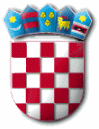 Na temelju članka 33. stavka 7. Zakona o održivom gospodarenju otpadom („Narodne novine“, broj 94/13, 73/17), članka 25. Zakona o zaštiti potrošača (“Narodne novine” broj 41/14 i 110/15), članka 19. stavka 3. Uredbe o gospodarenju komunalnim otpadom („Narodne novine“, broj 50/17) i članka 51. Statuta Općine Punat („Službeni novine Primorsko-goranske županije” broj (25/09, 35/09 i 13/13), općinski načelnik Općine Punat dajeSUGLASNOSTna Cjenik javne usluge prikupljanja miješanog i biorazgradivog komunalnog otpada za područje pružanja usluge Općine PunatI.Daje se suglasnost na Cjenik javne usluge prikupljanja miješanog i biorazgradivog komunalnog otpada za područje pružanja usluge Općine Punat (naselje Punat i Stara Baška) koji se primjenjuje od 1. travnja 2018. godine te se prilaže ovoj Suglasnosti i čini njezin sastavni dio.II.U privitku ove Suglasnosti prilaže se mišljenje Savjeta za zaštitu potrošača javnih usluga Općine Punat.III.Ova Suglasnost objaviti će na službenoj web stranici Općine Punat.	OPĆINSKI NAČELNIK		        Marinko ŽicR E P U B L I K A   H R V A T S K APRIMORSKO – GORANSKA ŽUPANIJAOPĆINA PUNATOPĆINSKI NAČELNIKKLASA: 307-01/18-01/1URBROJ: 2142-02-02/1-18-2Punat, 28. veljače 2018. godine